Ciencias Sociales.Grado 2°.    N° 9.Aprendiendo del clima.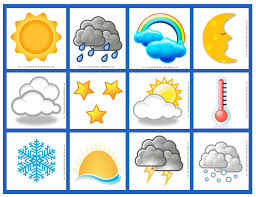 https://4.bp.blogspot.com/-CwuEYRLgWFQ/U164FuWWiMI/AAAAAAAAAHI/MaLHuRhnJFs/s1600/clima-copia.jpgEstándar: Reconoce principales climas y tiempos. DBA: Comprende el paisaje y las acciones humanas que se realizan en el espacio geográfico y los cambios que se dan allí. INDICADORES DE DESEMPEÑO:Conceptual: Identifico  los principales tipos de climas.Procedimental: Establezco relaciones entre el clima y las actividades.Actitudinal: valoro la importancia de los recursos naturales para la vida. ACTIVIDAD BÁSICA.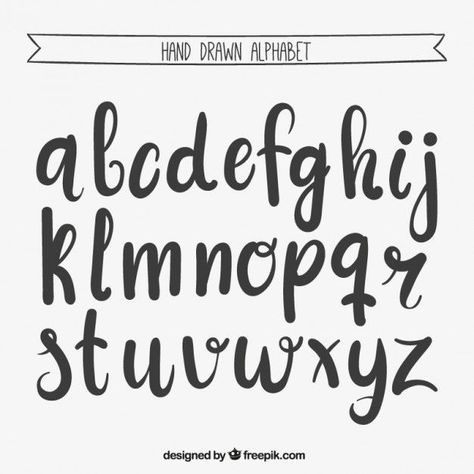 TRABAJO INDIVIDUAL. 	Realizo un dibujo en el que represento como es un día perfecto para mí incluyendo el tipo de clima y argumentó el  por qué. El dibujo los   elaboro  utilizando recortes de revistas y periódicos.  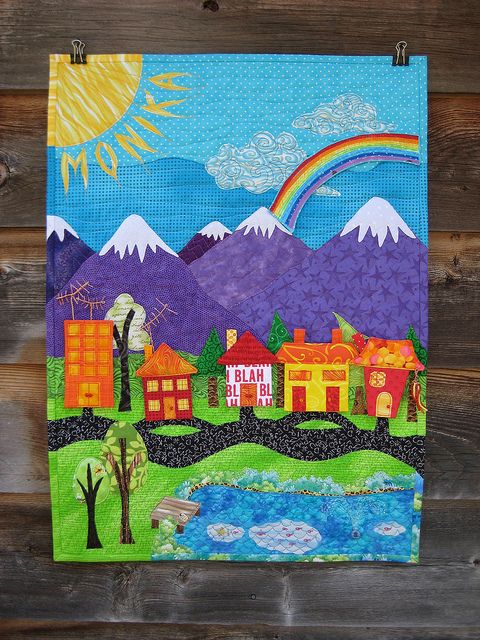 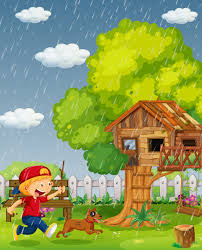 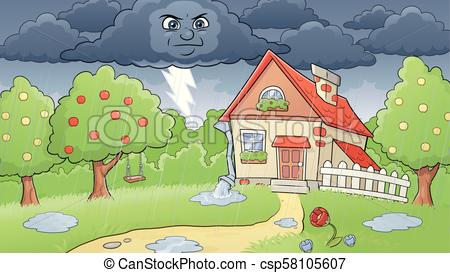 CUENTO PEDAGÓGICO. TRABAJO FAMILIAR.Pido a mi  familia que me acompañe en la lectura y análisis de  las siguientes imágenes. 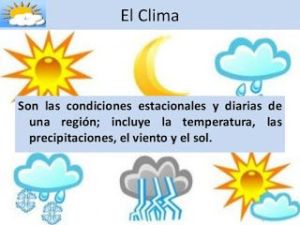 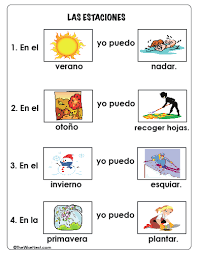 ACTIVIDAD PRÁCTICA. TRABAJO INDIVIDUAL.Completo la siguiente ficha con base en mis conocimientos. 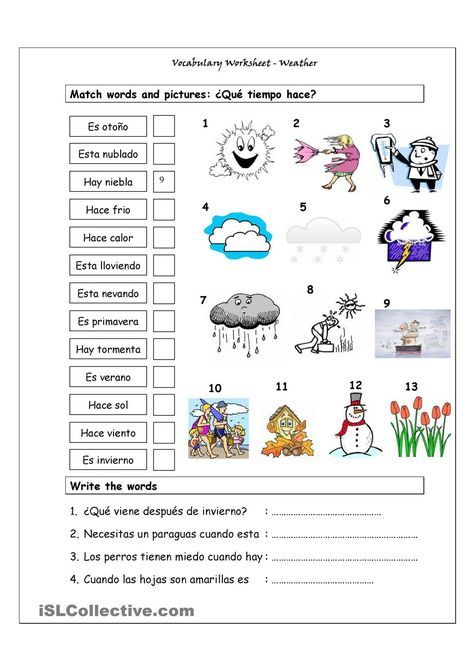 TRABAJO FAMILIAR.Socializo el trabajo realizado con mi familia para que valore los aprendizajes alcanzados en el desarrollo de la guía.  ACTIVIDAD DE APLICACIÓN.TRABAJO INDIVIDUAL. Tomo nota de cada uno de los climas que se presentan en cada uno de los días de la semana.Al finalizar la semana realizo un conteo de cuál fue el clima que más se repitió durante la semana.  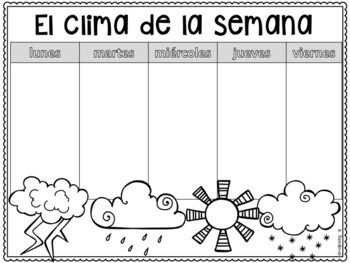 REFERENCIAShttps://i.pinimg.com/originals/71/32/87/713287653c37ef3325d1752b2809b6e6.jpghttps://i.pinimg.com/originals/8d/36/7c/8d367c0630e68e433069a6ab17fbd6db.pnghttps://luisamariaarias.wordpress.com/cono/tema-9-o-relevo/formas-de-relevo/https://i.pinimg.com/474x/3b/d0/48/3bd048ec4d1775cb6bf7c6f592600c27.jpghttp://cedidguillermocanoisaza.edu.co/Archivos_Pdf/DBA/DBA_C.Sociales.pdf	